MONTIVILLIERS ESCRIME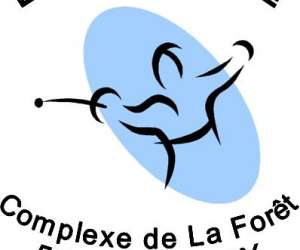 Hôtel de VillePlace François Mitterand76290 MONTIVILLIERSFormulaire d’autorisation de diffusion d’imageJe soussigné(e), …………………………………………………………………………………….Adresse : ………………………………………………………………………………………...Code Postal :……………………………. Ville : ………………………………………………autorise l’association Montivilliers Escrime à me photographier et me filmer dans le cadre des différents évènements que l’association organise.J’accepte l’utilisation et l’exploitation non commerciale de mon image dans le cadre de la promotion de l’association, notamment sur le site de l’association, ainsi que sa reproduction sur quelque support que ce soit (papier, support analogique ou numérique) actuel ou futur et ce, pour la durée de vie des documents réalisés ou de l’association.En conséquence de quoi, je renonce expressément à me prévaloir d’un quelconque droit à l’image et à toute action à l’encontre de l’association Montivilliers Escrime qui trouverait son origine dans l’exploitation de mon image dans le cadre précité.Date et signature :Autorisation par le parent / représentant légal si mineur(e).Je déclare être le parent ou le représentant légal du mineur nommé ci-dessus, et avoir l’autorisation légale de signer cette autorisation en son nom.Nom et Prénom du représentant légal : ………………………………………………………………………Adresse :………………………………………………………………………………………………………….Code Postal :……………………………Ville :…………………………………………………………………Date et signature du parent / représentant légal :Maitre d’Armes : Gilles JAFFREZIC gilles_jaffrezic@hotmail.com 06 09 66 23 23La présidente : Christine PONSODA ch.ponsoda@orange.fr 06 25 13 70 21MONTIVILLIERS  ESCRIME  Association sportive affiliée à la FFE